TIMSS BİLGİLENDİRME SEMİNERİ VE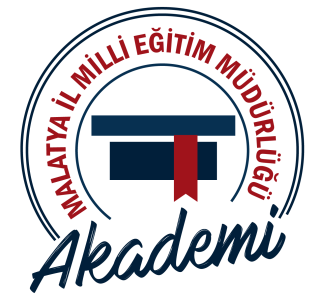 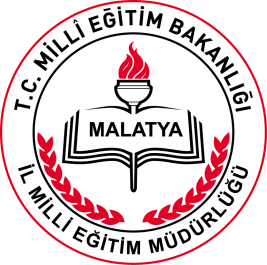 SONUÇLARININ GENEL DEĞERLENDİRİLMESİ(21-25 Kasım 2016)Uluslararası Matematik ve Fen Eğilimleri Araştırması TIMSS, öğrencilerin fen ve matematik alanlarında kazandıkları bilgi ve becerilerin değerlendirilmesine yönelik bir tarama araştırmasıdır. Dünyadaki en büyük uluslararası öğrenci başarısını değerlendirme çalışmalarından biridir.  4. ve 8. sınıf düzeyindeki öğrencilere uygulanır. 4 yılda bir yapılmaktadır. Böylece öğrenci başarısı izlenebilmekte ve öğretim programlarına ilişkin ayrıntılı bilgiler elde edilmektedir. Bu bağlamda, ülkeler hem kendi içinde gelişimlerini izleyebilmekte hem de diğer ülkelerle karşılaştırmalı olarak değerlendirmeler yapabilmektedirler. TIMSS'te katılımcı ülkeler eğitim sistemlerindeki ihtiyaçları ve politika önceliklerini göz önüne alarak 4.sınıf,  8.sınıf ya da her iki sınıf düzeyinde değerlendirmeye katılabilirler. Uygulama tarihinde 4. sınıf öğrencilerinin yaş ortalaması 9,5; 8. sınıf öğrencilerinin yaş ortalaması en az 13,5 olmalıdır.Öğrencilerin öğrenmelerinde etkili olan birçok faktör vardır. Okulun kaynakları, öğretmenin özellikleri, öğrencilerin tutumların ve ailenin desteği öğrencilerin öğrenmelerini ve başarılarını etkileyen faktörlerden bazılarıdır. TIMSS sonuçlarını daha anlamlı kılabilmek için öğrencilerin öğrenme süreçlerindeki bu faktörleri anlamak amacıyla anketler geliştirilmiştir.Ülkemizin TIMSS uygulamasındaki başarısını arttırabilmek için gerekli çalışmalar yapmak ve farkındalık sağlamak amacıyla gerekli bilgiler sunulacaktır. Bu bağlamda ulusal düzeyde detaylı analizler yapılırsa performans eğilimleri, düşük başarıya sebep olan faktörler tespit edilebilir ve başarıyı artırmak için etkili yaklaşımların belirlenmesi sağlanabilir.2 günde 3 saat olmak üzere toplamda 6 saat olarak planlanan eğitim programında; katılımcılara uluslar arası sınavların tanıtımı ve değerlendirilmesi ile ilgili bilgiler sağlaması hedeflenecektir. Eğitimde TIMSS uygulamasının tanıtımı, Türkiye’nin sıralaması ve örnek sorular sunulacaktır. Programın Amacı: Katılımcıların TIMSS uygulaması ve uluslar arası sınavlar konularında eğitilmelerini amaçlamaktadır. Eğitim sonunda katılımcılar TIMSS uygulaması ve Türkiye’nin sıralaması hakkında bilgilenmiş ve farkındalık sağlamış olacaktır. Eğitim programlarımız, uygulamanın tanıtımı ve örnek soruların değerlendirilmesi şeklinde düzenlenmektedir. Kimler Eğitimlere Katılabilir? Eğitim SaatleriTIMSS uygulaması hakkında bilgilenmek isteyen 4. Sınıf ve 8. Sınıf (Matematik ve Fen Bilimleri Branşında) öğretmenleri; ilkokul ve ortaokul yöneticileriEğitimler okul derslerini aksatmadan 15.00 – 18.30 arasında Ar-Ge Birimi proje ofisinde verilecektir.Eğitim İçeriği ve Eğitim ProgramıTIMSSHedef Kitlesi Örneklem Seçimi TIMSS’in Değerlendirme BölümleriTIMSS’in Öğrenme ve Bilişsel AlanlarıBağlamsal Değerlendirme Örnek soruların incelenmesiUygulama ve değerlendirmeeTwinning TANITIMI VE eTwinning ARAÇLARININ KULLANIMI eTwinning Avrupa’daki okullar topluluğudur. bütün katılımcı ülkelerden öğretmenler kaydolabilir ve birbirlerini bulmak, sanal ortamda tanışmak, fikir ve örnek uygulama alışverişinde bulunmak, gruplar oluşturmak, öğrenme etkinliklerinde öğrenmek ve çevrimiçi tabanlı projelere katılmak için çevrimiçi eTwinning araçlarını (Portal ve Masaüstü) kullanabilirler.En az iki farklı Avrupa ülkesinden okullar bir proje oluşturabilir ve çalışmalarını yürütmek için Bilgi ve İletişim Teknolojilerini kullanabilir. Okullar internet üzerinden iletişime geçerek işbirliğinde bulunurken, projeyle ilgili hibe veya idari koşullar bulunmamaktadır ve yüz yüze görüşmeler gerekmemektedir. Öğretmenlerimiz kendileri ve ortakları üzerinde çalışmak istediği herhangi bir konuda çalışabilirler. Projeler bilgi ve iletişim teknolojilerinin kullanımı ve sınıf aktiviteleri arasında iyi bir denge sağlamalı ve tercihen projeye katılan okulların ulusal müfredatlarına uygun olmalıdır.Bir eTwinning projesi, Avrupa'daki iki ya da daha fazla öğretmen, öğretmenlerden veya branşlardan oluşan ekipler, kütüphaneciler, başöğretmenler ve öğrenciler tarafından yürütülebilir. Aynı branşta ya da bilgi ve iletişim teknolojileri kullanılarak müfredatlar arası işbirliği yapılabilir. Okul öncesi, ilkokul, ortaokul ve lise düzeyindeki okulların hepsi katılabilir (öğrencilerin yaş aralığı 3-19).eTwinning Avrupa Birliği Üye Ülkelerini kapsar: Avusturya, Belçika, Bulgaristan, Kıbrıs, Çek Cumhuriyeti, Danimarka, Estonya, Finlandiya, Fransa, Almanya, Yunanistan, Macaristan, İrlanda, İtalya, Letonya, Litvanya, Lüksemburg, Malta, Polonya, Portekiz, Romanya, Slovakya, Slovenya, İspanya, İsveç, Hollanda ve İngiltere. Denizaşırı bölgeler ve ülkeler de katılabilir. Ayrıca Hırvatistan, İzlanda, Eski Yugoslav Makedonya Cumhuriyeti, Norveç, İsviçre ve Türkiye de katılabilir.3 günde 3 saat olmak üzere toplamda 9 saat olarak planlanan eğitim programında; katılımcılara eTwinning araçlarını (Portal ve Masaüstü) kullanabilmelerini ile ilgili bilgiler sağlaması hedeflenecektir. Programın Amacı: Öğretmenlerin birbirlerini bulmak, sanal ortamda tanışmak, fikir ve örnek uygulama alışverişinde bulunmak, gruplar oluşturmak, öğrenme etkinliklerinde öğrenmek ve çevrimiçi tabanlı projelere katılmak için çevrimiçi eTwinning araçlarını (Portal ve Masaüstü) kullanabilmelerini sağlamak amaçlanmaktadır.Eğitim İçeriği ve Eğitim ProgramıeTwinning kulüplerinin kurulmasıeTwinning TanıtımıeTwinning Ana Sayfa (Portal)eTwinning MasaüstüeTwinning TwinspaceeTwinning Ulusal Web SitesiSchool Education GatewayWeb 2.0 Araçları21. Yüzyıl Becerileri İnternet ve eTwinning EtiğiProje hazırlamaTIMSS Uygulaması ve eTwinning Eğitim TakvimiBAŞVURULARIN ALINMASI ve KABUL ESASLARIBaşvurular 10.11.2016 – 21.11.2016 tarihleri arasında online olarak alınacaktır.Eğitim yerinin kapasitesi sebebi ile 20 kişilik asil katılımcı seçilecektir.Katılımcıların nihai karar sonucuna bağlı olarak 5 kişilik yedek liste oluşturulacaktır.Başvuru sonuçları 25.11.2016 Cuma günü ilgili okullara ve katılımcılara duyurulacaktır.Eğitime katılmaya hak kazanıp 1 gün mazeretsiz olarak katılamayan katılımcıların eğitime devam durumu fes edilecektir. Bir sonraki MEM Akademi eğitimlerine alınmayacaktır.Katılımcıların alınma kriterleri başvuru formunda yer alan bilgilerin tam ve eksiksiz olarak doldurulması ve ön yeterlilik düzeyine sahip olmaları durumuna bağlı olarak gerçekleşecektir.Başvuru formuna ulaşmak için tıklayınız.Eğitimci Bilgileri:   Büşra BOZANOĞLU(Malatya İl Milli Eğitim Müdürlüğü Ar-Ge Birimi Proje koordinasyon Ekibi)İletişim Bilgileri:  E-mail: malatyamemakademi@gmail.com  Tel:04223246421 Dahili: 338EĞİTİMİN GÜNÜEĞİTİMİN SAATİEĞİTİMİN KONUSU26.12.2016 PAZARTESİ15.00 -16.00Tanışma, Program Hakkında Bilgilendirme,TIMSS’in Hedef KitlesiTIMSS’in Örneklem Seçimi26.12.2016 PAZARTESİ16.00-16.15ARA26.12.2016 PAZARTESİ16.15-17.15TIMSS’in Değerlendirme BölümleriTIMSS’in Öğrenme ve Bilişsel Alanları26.12.2016 PAZARTESİ17.15 -17.30ARA26.12.2016 PAZARTESİ17.30 – 18.30Bağlamsal Değerlendirme27.11.2016 SALI15.00 -16.00Örnek soruların incelenmesi27.11.2016 SALI16.00-16.15ARA27.11.2016 SALI16.15-17.15Uygulama ve değerlendirme27.11.2016 SALI17.15 -17.30ARA27.11.2016 SALI17.30 – 18.30Değerlendirme ve Soru Cevap28.11.2016 ÇARŞAMBA15.00 -16.00eTwinning Ana Sayfa (Portal)28.11.2016 ÇARŞAMBA16.00-16.15ARA28.11.2016 ÇARŞAMBA16.15-17.15eTwinning Masaüstü28.11.2016 ÇARŞAMBA17.15 -17.30ARA28.11.2016 ÇARŞAMBA17.30 – 18.30eTwinning Twinspace29.11.2016 PERŞEMBE15.00 -16.00eTwinning Ulusal Web Sitesi29.11.2016 PERŞEMBE16.00-16.15ARA29.11.2016 PERŞEMBE16.15-17.15School Education Gateway29.11.2016 PERŞEMBE17.15 -17.30ARA29.11.2016 PERŞEMBE17.30 – 18.30Web 2.0 Araçları21. Yüzyıl Becerileri30.11.2016 CUMA15.00 -16.00İnternet ve eTwinning Etiği30.11.2016 CUMA16.00-16.15ARA30.11.2016 CUMA16.15-17.15Proje hazırlama30.11.2016 CUMA17.15 -17.30ARA30.11.2016 CUMA17.30 – 18.30Değerlendirme